«КРАСКИ СЕВЕРА»Петрозаводск – горный парк "Рускеала" (за доп. плату) - гора Сампо - водопад «Кивач» – вулкан Гирвас – курорт «Марциальные воды»Ж/д тур3 дня / 2 ночипятница - воскресеньеДаты заезда на 2023 год : 22.09 ; 29.09 ; 06.10 ; 13.10 ; 20.10 ; 27.10 ; 03.11 ; 10.11 ; 17.11 ; 24.11 ; 01.12 ; 08.12 ; 15.12 ; 22.12Даты заезда на 2024 год : 19.01 ; 26.01 ; 02.02 ; 09.02 ; 16.02 ; 23.02 ; 01.03 ; 08.03 ; 15.03 ; 22.03 ; 29.03 ; 05.04 ; 12.04 ; 19.04 ; 26.04 ; 03.05 ; 10.051 день – пятница
Прибытие в Петрозаводск самостоятельно. Встреча с гидом на ж/д вокзале под часами со стороны перрона по прибытии поезда №18 (~ 07.50) (для туристов из Санкт-Петербурга поезд № 12, прибытие 07:00, туристы ожидают прибытие поезда № 18).
Завтрак в кафе города
Автобусная обзорная экскурсия по Петрозаводску + пешеходная экскурсия по уникальному музею современного искусства под открытым небом (экспозиция скульптур на набережной Онежского озера)
Во время экскурсии Вы познакомитесь с историей города, а также с его современным обликом.
Посещение центра шунгита. Вас ждет знакомство с загадочным минералом, посетите шунгитовую  релакс – комнату, после мы угостим вас карельским иван-чаем.
Обед в кафе города.
Заселение в гостиницы с 15:00
Свободное время, отдых.За дополнительную плату предлагаем (бронирование при оформлении тура:
В период межсезонья (при сопутствующих погодных условиях):
– «хаски треккинг» – прогулка с дружелюбными хаски по подготовленной тропе в сосновом бору + чаепитие с выпечкой. Продолжительность с учетом трансфера с Петрозаводска – 3 часа. Стоимость (с учетом трансфера): 3900 руб./чел. 
– катание на квадроциклах за городом вместе с опытным инструктором. Продолжительность с учетом трансфера из Петрозаводска – 3 часа.  Стоимость (с учетом трансфера): 6300 руб./чел./при посадке 2 чел. на квадроцикле, 8800 руб./чел./при посадке 1 человек на квадроцикле.
В зимний период (при достаточном покрове снега):
-катание на собачьих упряжках в качестве пассажира или самостоятельно по зимнему лесу 2 км + обед в блюда карельской кухни. Продолжительность с учетом трансфера из Петрозаводска – 5 часов. Стоимость (с учетом трансфера): 6500 руб./взр., 4800 руб/дети до 12 лет.
-катание на снегоходах зимой по подготовленной лесной трассе. Продолжительность с учетом трансфера из Петрозаводска 3 часа. Стоимость (с учетом трансфера): 4800 руб/чел. при посадке 2-х чел. на снегоход, 7000 руб/один чел. на снегоходе.
Стоимость указана на сезон осень-зима 2023.2 день – суббота
Завтрак в кафе гостиницы
СВОБОДНЫЙ ДЕНЬЗа дополнительную плату: Экскурсия в горный парк Рускеала (БРОНИРОВАНИЕ ПРИ ОФОРМЛЕНИИ ТУРА). Стоимость:  3800 руб./взр., 3600 руб./шк., пенсионер 60+
Переезд в самый красивый уголок Карелии – Северное Приладожье, в горный парк Рускеала. (расстояние 260 км, 4 часа в пути в одну сторону)
По пути остановка на смотровой площадке у водопадов Ахинкоски, где снимались кадры из фильма “А Зори здесь тихие…”.
По прибытию в горный парк Рускеала – наземная экскурсия “Мраморный каньон”. Старый и заброшенный карьер добычи камня, разрабатывавшийся почти три столетия, сегодня обустроен для посещения туристов. Вы увидите уникальное творение – огромную чашу, вырубленную руками человека в массиве мраморного пласта, которая простирается с севера на юг на 456 м, а ее ширина – 109 м. Прогуляетесь вдоль необыкновенного озера, которое обрамлено пологими и отвесными скалами из светло-серого мрамора, достигающими высоты 25 м над зеркалом воды.
Свободное время в парке. Питание не включено.
Предварительное бронирование дополнительных услуг в горном парке невозможно! Билеты на подземный маршрут, троллей, дополнительные экспозиции парка, питание – все в порядке очереди и по доступности мест. Изучить все дополнительные услуги и их стоимость можно на официальном сайте горного парка Рускеала.
Возвращение в Петрозаводск (ориентировочная продолжительность экскурсии 12 часов).3 день – воскресенье
Завтрак в кафе гостиницы
Освобождение номеров, выезд с вещами.
Выезд на загородную экскурсию «Гора Сампо – Марциальные Воды – Вулкан Гирвас – Водопад Кивач».
Посещение горы «Сампо». Гора Сампо в Карелии считается местом силы и впечатляет своей красотой. В высоту гора Сампо небольшая, подниматься несложно, а вид с вершины изумительный.
Экскурсия на первый российский курорт «Марциальные Воды» – уникальная возможность попробовать целебную воду из 3-х источников, известных со времен Петра 1.  Осмотр церкви Св. апостола Петра (1721 год).
Посещение древнего вулкана Гирвас. К счастью, вулкан уже недействующий, но мы можем увидеть застывшую лаву, вулканические породы и удивительной красоты пейзажи.
Остановка на обед в кафе в пути за доп. плату.
Переезд в заповедник Кивач – старейший в России и первый в Карелии. Во время экскурсии по заповеднику Вы увидите самый известный водопад Карелии – Кивач, музей природы и дендрарий знаменитой карельской березы.
Продолжительность экскурсии около 7 часов.
Возвращение в Петрозаводск, трансфер на ж/д вокзал.
Рекомендуем покупать жд билеты на поезда, отправляющиеся с Петрозаводска после 18:00В стоимость включено:
Проживание
Питание по программе (3 завтрака, 1 обед)
Транспортное и экскурсионное обслуживание по программе
Услуги гида и сопровождающего все дни по программеДополнительно оплачивается:
Дополнительные экскурсии
Билеты до Петрозаводска и обратно. Примечание.
Туроператор оставляет за собой право менять порядок предоставления услуг без уменьшения их объема.
Расчетный час в отеле: заселение после 15:00, выселение до 12:00.
Заселение в гостиницу несовершеннолетних граждан, не достигших 14-летнего возраста, осуществляется на основании документов, удостоверяющих личность находящихся вместе с ними родителей (усыновителей, опекунов), сопровождающего лица (лиц), при условии предоставления таким сопровождающим лицом (лицами) согласия законных представителей (одного из них), а также свидетельств о рождении этих несовершеннолетних.
Заселение в гостиницу несовершеннолетних граждан, достигших 14-летнего возраста, в отсутствие нахождения рядом с ними законных представителей осуществляется на основании документов, удостоверяющих личность этих несовершеннолетних, при условии предоставления согласия законных представителей (одного из них).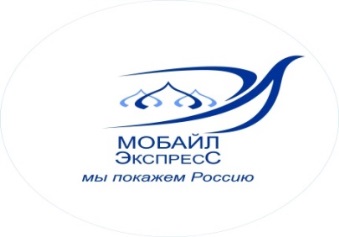 Туристическая компания ООО «Мобайл - Экспресс»г. Москва, ул. Марксистская, д.20, стр.8, офис 1www.tur-mobile.rue-mail: mobile-travel@yandex.ruтел./факс (495) 363-38-17 +7-926-018-61-13 (WhatsApp, Telegram)